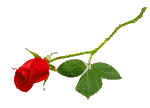 SAN VALENTINOLa leggendaSi dice che un giorno San Valentino, un vescovo romano, protettore dell’amore in tutto il mondo,  sentì passare, vicino al suo giardino, due giovani fidanzati che stavano litigando. Allora gli andò incontro con in mano una rosa che regalò loro, pregandoli di riconciliarsi stringendo insieme il gambo della stessa, facendo attenzione a non pungersi e pregando affinché il Signore mantenesse vivo in eterno il loro amore. Qualche tempo dopo la coppia gli chiese la benedizione del loro matrimonio. Quando la storia si diffuse, molti decisero di andare in pellegrinaggio dal vescovo di Terni il 14 di ogni mese, il giorno dedicato alle benedizioni. Per questo motivo che il 14 febbraio in tutto il mondo viene celebrato San Valentino, il santo dell'amore.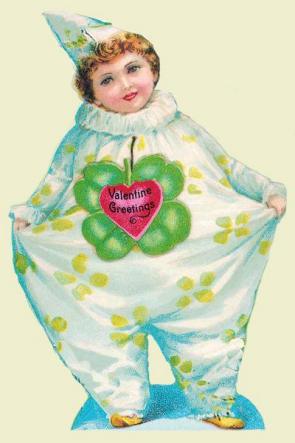 I bambini e il Santo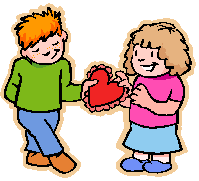 Il giardino della casa di San Valentino era un luogo di gioia ed amore, dove spesso gli abitanti della città di Terni si recavano, per ricevere i preziosi consigli del santo. Particolari ed abituali frequentatori del giardino erano i bambini della zona, che lì si recavano per giocare. Valentino, rallegrandosi della loro spensieratezza e della loro purezza, spesso si fermava ad osservarli, soprattutto per essere certo che non corressero pericolo alcuno. Quando il sole iniziava a tramontare, egli si recava tra loro e a ciascuno regalava un fiore, che i bambini avrebbero dovuto portare alle loro mamme. Un piccolo stratagemma, per essere certo che i fanciulli si dirigessero subito a casa, senza far troppo tardi.Bigliettini pieni d’amore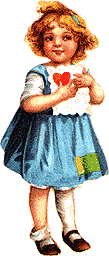 A San Valentino, festa degli innamorati, l'usanza più divertente è quella di spedire dei bigliettini a tutte le persone che si amano, o che ci piacciono o alle quali vorremmo piacere. In Italia, patria di San Valentino, quest’usanza esiste da moltissimo tempo. Non è mai permesso scrivere delle lettere anonime, cioè senza firma, cosa che, di solito, fanno solo le persone maleducate o malintenzionate. A San Valentino, invece, non solo ciò è permesso ma è addirittura consigliabile. Una ragazza o un ragazzo che ricevono per San Valentino un biglietto non firmato possono passare ore e ore a studiarlo, guardarlo da tutte le parti, esaminarlo con la lente d'ingrandimento, interpretarne il disegno ecc. ecc. Per capire da chi arriva. Naturalmente, chi l'ha spedito, sarà stato così astuto da lasciare qualche indizio per farsi scoprire...QUALCHE IDEA…I biglietti per San Valentino più sono romantici e più sono belli. Cuori, fiori, pizzi, tutto è permesso! La cosa più facile è fare dei biglietti a forma di cuore, naturalmente rossi.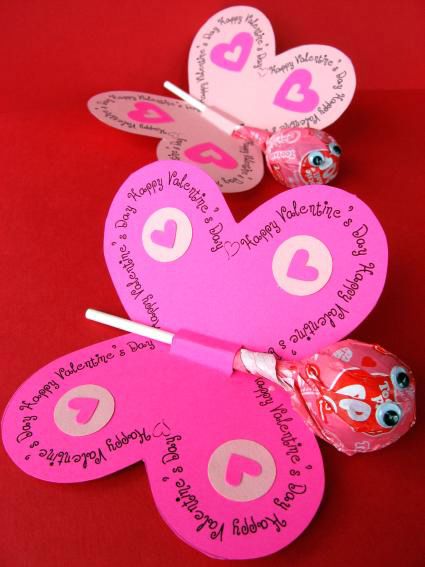 Per scrivervi sopra qualche frase, ideali sono i pennarelli d'oro o almeno d'argento... Un'idea? Ritagliare biglietti di pizzo dale tovagliette di cartache, di solito, i pasticcieri mettono sotto le torte. Si possono anche preparare dei ciondoli per un braccialetto ritagliando tanti cuoricini piccoli o uno grosso in un pezzo di creta steso col mattarello fino a dargli lo spessore di cm 0,5. Si ritagliano i cuori, si lasciano asciugare, si colorano di rosso, si verniciano, si legano e... si regalano!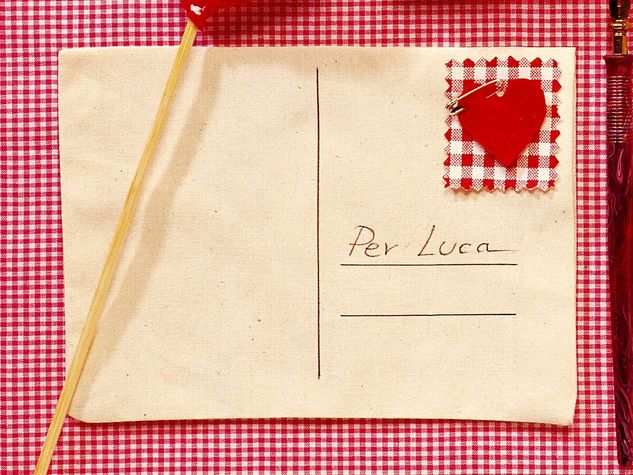 Come si festeggia in altri Paesi?  San Valentino è una ricorrenza che viene festeggiata in tutto il mondo. Nei modi più diversi e talvolta anche strani, è una festa molto sentita da tutti gli innamorati. In Italia come altrove, San Valentino è patrono di molti paesi, per cui il 14 febbraio di ogni anno, in molte località, oltre che una festa intima, la festa di San Valentino è un momento di raccoglimento per l'intera comunità.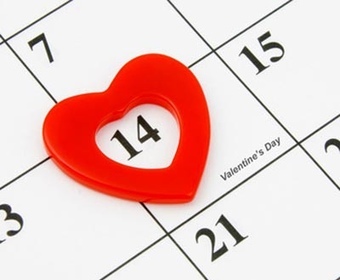 In Germania gli innamorati scrivono bigliettini e acquistano regali, in genere non troppo costosi, e fiori per il proprio partner. In Olanda e in Inghilterra c’è chi spedisce biglietti non rivelando la propria identità. In Giappone la tradizione prevede che siano le ragazze a regalare una scatola di cioccolatini ai ragazzi, anche se non sono necessariamente i loro fidanzati: vanno bene pure amici e colleghi di lavoro. E gli uomini che ricevono cioccolato a San Valentino devono ricambiare il dono ricevuto regalando cioccolato bianco un mese dopo San Valentino, cioè il 14 marzo. In Spagna invece in quel giorno vanno a ruba le rose rosse. Negli Stati Uniti, San Valentino viene festeggiato da tutti: anche i bambini si scambiano biglietti raffiguranti gli eroi dei cartoni animati. Ecco qui una selezione di canzoncine sull’amoreeeee eee e l’amicizia, adatti alla Festa di San Valentino.
Ci sonoSono tra i rami dell’albero,
tra i fiocchi di neve,
tra i doni che apri,
tra gli auguri che ricevi,
tra i battiti del tuo cuore,
sempre tra i tuoi desideri,
sempre accanto a te,
non potrò andare via
perché rimarrei senza meta
e cercherei solo di ritrovarti,
perché voglio solo te per sempre.Dolcissimo amoreTi amo perchè sei dolce come un bignè,
la tua pelle e` di marmellata,
la tua bocca di cioccolata,
quando ti bacio sento il caramello,
sei buono oltre che bello
c’è una cosa però che mi fa dubitare…
Ad amarti così tanto non finirò per ingrassare?Amore = dietaDi mattina non mangio perché penso a te,
a mezzogiorno non mangio perché penso a te,
di sera non mangio perché penso a te,
di notte non dormo perché ho fame.Ho cercatoHo cercato in ogni angolo del mondo
le cose più belle da offrirti,
non le ho trovate
e non so dove poterle trovare.
Ho capito che nulla vale come il tuo amore
e niente darei in cambio
di un tuo sorriso,
di un tuo bacio,
di un tuo pensiero.Non lasciamoci piùTopolino io,
Topolino tu,
Leghiamoci il codino
e non lasciamoci piu`.
Per aiutarvi a colpire il vostro amore e i vostri amici con parole che lasciano il segno, vi suggeriamo alcune simpatiche frasi e SMS per San Valentino:E’ più facile dare un bacio che dimenticarlo. Avanti che aspetti?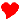 Baci avuti facilmente si dimenticano velocemente.Dall’amicizia all’amore c’è la distanza di un bacio.Cos’è un bacio? Nulla.Cosa può essere?Tutto.I gesti dicono poco; le parole, un po’ di più; i baci, tutto.L’amore è uno yo-yo: va su, va giù, ed è sempre appeso a un filo.Il cielo è rotondo, il mare è profondo e tu 6 l’amico + grande del mondo!Un amico è come il sole: anche se non lo vedi c’è sempre!6 la + bella! 6 la + simpatica! 6 la + intelligente! Ovviamente dopo di me!Salgo la porta, apro le scale, mi metto i denti, mi lavo il pigiama, spengo il letto, mi infilo nella luce. E tutto questo solo perché mi hai baciato!Mi piaci se baci, mi piaci se taci, non parliamo di baci, baciamoci e taci!Non sono bugiarda, sono sincera: con te passerei una vita intera!Nell’amore non ci sono strade in piano: sono tutte in salita o in discesa.Una delle più grandi gioie della vita è l’amicizia, e una più grandi gioie dell’amicizia è avere te come amicaNon permettere ai tuoi amici di cambiarti, perché chi non ti accetta per quello che sei non è degno di essere chiamato “amico”.Se vuoi giocare gioca, se vuoi amare ama, ma non giocare ad amare e non amare per gioco. Buon San Valentino a tutti!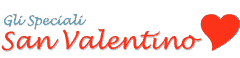 